December 31, 2014	In Re:	C-2012-2304183C-2012-2304324C-2012-2334253(SEE ATTACHED LIST)C-2012-2304183 - SBG Management Services, Inc. / Colonial Garden Realty LPC-2012-2304324 - SBG Management Services, Inc. / Simon Gardens Realty LPC-2012-2334253 - SBG Management Services, Inc. / Colonia Garden Realty LPv.Philadelphia Gas WorksVarious disputesHearing Notice	This is to inform you that a hearing on the above-captioned case will be held as follows:Type:		Further HearingsDate: 		Thursday, January 29, 2015		Friday, January 30, 2015Time: 		10:00 a.m. each dayLocation:	In an available 4th Floor Hearing Room (Take one of the last four elevators at the far end of the lobby)801 Market Street (enter on 8th Street)Philadelphia, PA  19107Presiding:	Administrative Law Judge Eranda VeroSuite 4063801 Market StreetPhiladelphia, PA  19107Telephone:	215.560.2105Fax:		215.560.3133	Attention:  You may lose the case if you do not come to this hearing and present facts on the issues raised.	You must serve the Presiding Officer with a copy of ANY document you file in this case.	If you intend to file exhibits, two (2) copies of all hearing exhibits to be presented into evidence must be submitted to the reporter.  An additional copy must be furnished to the Presiding Officer.  A copy must also be provided to each party of record.	Individuals representing themselves are not required to be represented by an attorney.  All others (corporation, partnership, association, trust or governmental agency or subdivision) must be represented by an attorney.  An attorney representing you should file a Notice of Appearance before the scheduled hearing date.If individuals filing consumer complaints are interested in receiving legal representation, they may contact the Widener Harrisburg Civil Law Clinic, located at 3605 Vartan Way, Harrisburg, PA  17110, by telephone at (717) 541-0320, or via email at lawclinichb@mail.widener.edu .  Based on the individual's income, legal representation may be available at no cost to a reduced fee.  For additional information see Widener Harrisburg's Civil Law Clinic's website:http://law.widener.edu/Academics/ClinicalProgramsandProfessionalTraining/Clinics/HarisburgCivilLawClinics.aspx 	If you are a person with a disability, and you wish to attend the hearing, we may be able to make arrangements for your special needs.  Please call the scheduling office at the Public Utility Commission at least five (5) business days prior to your hearing to submit your request.	If you require an interpreter to participate in the hearings, we will make every reasonable effort to have an interpreter present.  Please call the scheduling office at the Public Utility Commission at least ten (10) business days prior to your hearing to submit your request.Scheduling Office:  717.787.1399AT&T Relay Service number for persons who are deaf or hearing-impaired:  1.800.654.5988c:	ALJ Vero	Dawn Reitenbach	Calendar File	File RoomC-2012-2304183 - SBG Management Services, Inc./Colonial Garden Realty Co., L.P. v. Philadelphia Gas Works 
C-2012-2304324 - SBG Management Services, Inc./Simon Garden Realty Co., LP v. Philadelphia Gas WorksC-2012-2334253 SBG Management Services, Inc./Colonial Garden Realty Co., L.P. v. Philadelphia Gas WorksRevised 12/31/2014DONNA S ROSS ESQUIRE SBG MANAGEMENT SERVICES INC PO BOX 549 ABINGTON PA  19001 Accepts e-ServiceLAURETO FARINAS ESQUIRE
PHILADELPHIA GAS WORKS
4TH FLOOR
800 W MONTGOMERY AVENUE
PHILADELPHIA PA  19122
215.684.6982
Accepts e-Service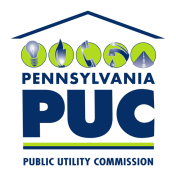  PUBLIC UTILITY COMMISSIONOffice of Administrative Law JudgeP.O. IN REPLY PLEASE REFER TO OUR FILE